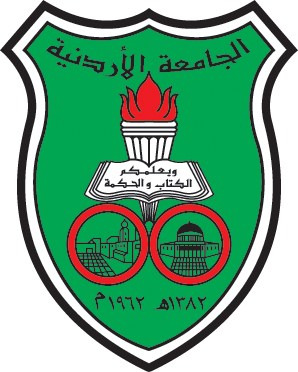 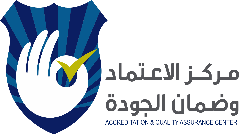 مخطط مادة دراسية إلكترونية18. منسّق المادة19. مدرسو المادة20. وصف المادة.21 أهداف تدريس المادة ونتاجات تعلمها22. محتوى المادة الدراسية والجدول الزمني لها*أساليب التدريس تشمل: محاضرة متزامنة / لقاء، محاضرة غير متزامنة/ لقاء.*أساليب التقييم تشمل: الواجبات المنزلية، اختبار قصير، امتحان، اختبار قبل المختبر ... إلخ.23. أساليب التقييم 24. متطلبات المادة25السياسات المتبعة بالمادة26. المراجع.27 معلومات إضافيةمدرس أو منسق المادة: ---د. هدى الحجاج---------------- التوقيع: --------------------- - التاريخ: -------10/03/2021-----------مقرر لجنة الخطة/ القسم: -------------------------- التوقيع --------------------------------------رئيس القسم: ------------------------- التوقيع-----------------------------------------------مقرر لجنة الخطة/ الكلية: ------------------------- التوقيع --------------------------------------العميد: ------------------------------------------- التوقيع--------------------------------الاحصاء الاجتماعياسم المادة.12701121رقم المادة.23الساعات المعتمدة (نظرية،عملية).33الساعات الفعلية (نظرية، عملية).3لا يوجدالمتطلّبات السابقة/المتطلبات المتزامنة.4العمل الاجتماعياسم البرنامج.56رقم البرنامج.6الجامعة الأردنيةاسم الجامعة.7الآدابالكلية.8العمل الاجتماعيالقسم.9سنة ثالثةمستوى المادة.102020/2021 الثانيالعام الجامعي/ الفصل الدراسي.11البكالوريوسالدرجة العلمية للبرنامج.12لا يوجدالأقسام الأخرى المشتركة في تدريس المادة.13العربيةلغة التدريس.14☐ مدمج    * إلكتروني متزامنأسلوب التدريس.15*Moodle     *Microsoft Teams   ☐Skype     ☐Zoom     ☐Others…………المنصة الإلكترونية.1610/3/2021تاريخ استحداث مخطط المادة الدراسية/ تاريخ مراجعة مخطط المادة الدراسية17. الرجاء إدراج ما يلي: رقم المكتب، الساعات المكتبية، رقم الهاتف، البريد الإلكتروني.1:30 – 2:30 ح ث خ0796412775h.alhajjaj@ju.edu.joالرجاء إدراج ما يلي: رقم المكتب، الساعات المكتبية، رقم الهاتف، البريد الإلكتروني.0796412775h.alhajjaj@ju.edu.joكما هو مذكور في الخطة الدراسية المعتمدة.تعريف الطلاب في كيفية تطبيق المباديء الأساسية للإحصاء في مجال العمل الاجتماعي ليتمكن الطالب من تحويل المعلومات الاجتماعية التي يحصل عليها من خلال تطبيق البحوث إلى بيانات ليستدل من خلالها للتوصل إلى النتائج فيتم التركيز على دراسة التوزيع التكراري والرسومات البيانية ومقاييس النزعة المركزية والمقاييس النسبية واختبار الفرضيات، مقاييس التشتت ومعامل الارتباط والاحتمالات وتحليل التباين ، بالإضافة إلى التعرف على الاختبارات الإحصائية الأخرى وتطبيقاتها.الأهداف:      1. تعريف الطلاب في كيفية تطبيق المباديء الأساسية للإحصاء في مجال العمل الاجتماعي.       2. التعرف على مفهوم العينات الاحصائية وأنواعها وكيفية اختيارها.       3.دراسة التوزيع التكراري والرسومات البيانية ومقاييس النزعة المركزية والمقاييس النسبية واختبار الفرضيات، مقاييس التشتت ومعامل الارتباط والاحتمالات وتحليل التباين. ب- نتاجات التعلّم: يتوقع من الطالب عند إنهاء المادة أن يكون قادراً على أن:      1. تطبيق المباديء الأساسية للإحصاء في مجال العمل الاجتماعي.       2.  ومعرفة طرق تحويل المعلومات الاجتماعية التي يحصل عليها من خلال تطبيق البحوث إلى بيانات احصائية.     3. معرفة كيفية حساب التوزيع التكراري والرسومات البيانية ومقاييس النزعة المركزية والمقاييس النسبية واختبار الفرضيات، مقاييس التشتت ومعامل الارتباط والاحتمالات وتحليل التباين. يتم إثبات تحقق نتاجات التعلم المستهدفة من خلال أساليب التقييم والمتطلبات التالية:على الطالب أن يمتلك جهاز حاسوب موصول بالأنترنت، كاميرا، حساب على المنصة الإلكترونية المستخدمة.أ- سياسة الحضور والغيابب- الغياب عن الامتحانات وتسليم الواجبات في الوقت المحددج- إجراءات السلامة والصحةد- الغش والخروج عن النظام الصفيه- إعطاء الدرجاتو- الخدمات المتوفرة بالجامعة والتي تسهم في دراسة المادةأ-  الكتب المطلوبة، والقراءات والمواد السمعية والبصرية المخصصة:1 –اعتماد علام( 1998). مقدمة في الاحصاء الاجتماعي، مكتبة الانجلو المصرية، القاهرة.( مرجع رئيسي)2 – عايش محمود زيتون( 2015).أساسيات الإحصاء الوصفي، دار عمار للنشر والتوزيع، الاردن.( مرجع رئيسي)3-هشام مخلوف، محمد المنصوري، عزت ندا، عبد الله الغالي( 1998). مباديء الإحصاء، مكتبة عين شمس، القصر العيني، القاهرة.4- محمد عويس( 1994). قراءات في البحث العلمي والخدمة الاجتماعية، الطبعة الرابعه.دار النهضه العربية، القاهرة.5- جابر عبد الحميد جابر، احمد كاظم( 1978). مناهج البحث في التربية وعلم النفس،  الطبعة الثانية، دار النهضه العربية، القاهرة.6. مصطفى خلف عبد الجواد( 2009).الاحصاء الاجتماعي، المباديء والتطبيقات، دار المسيرة للنشر والتوزيع، الاردن ، عمان.7. ناجح القادري، محمد البواليز( 2004). مناهج البحث الاجتماعي، دار صفاء للطباعة والنشر والتوزيع، الاردن، عمان.8- علاء ايوب (2016). الاحصاء الاجتماعي ، مجموعة محاضرات على يوتيوب. https://www.youtube.com/watch?v=BmQiBVPTvI8ب-  الكتب الموصى بها، وغيرها من المواد التعليمية الورقية والإلكترونية. 